“ARMSWISSBANK” CJSC 	APPLICATION FORM                                                                                                             “ARMSWISSBANK” CJSC 	APPLICATION FORM                                                                                                             “ARMSWISSBANK” CJSC 	APPLICATION FORM                                                                                                             “ARMSWISSBANK” CJSC 	APPLICATION FORM                                                                                                             “ARMSWISSBANK” CJSC 	APPLICATION FORM                                                                                                             “ARMSWISSBANK” CJSC 	APPLICATION FORM                                                                                                             “ARMSWISSBANK” CJSC 	APPLICATION FORM                                                                                                             “ARMSWISSBANK” CJSC 	APPLICATION FORM                                                                                                             “ARMSWISSBANK” CJSC 	APPLICATION FORM                                                                                                             “ARMSWISSBANK” CJSC 	APPLICATION FORM                                                                                                             “ARMSWISSBANK” CJSC 	APPLICATION FORM                                                                                                             “ARMSWISSBANK” CJSC 	APPLICATION FORM                                                                                                             “ARMSWISSBANK” CJSC 	APPLICATION FORM                                                                                                             “ARMSWISSBANK” CJSC 	APPLICATION FORM                                                                                                             “ARMSWISSBANK” CJSC 	APPLICATION FORM                                                                                                             Name, Surname, Middle NameName, Surname, Middle NameName, Surname, Middle NameName, Surname, Middle NameName, Surname, Middle Name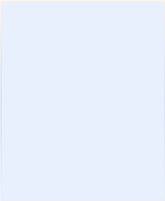 Date of birth dd/mm/yyyyDate of birth dd/mm/yyyyDate of birth dd/mm/yyyyDate of birth dd/mm/yyyyDate of birth dd/mm/yyyyDate of birth dd/mm/yyyyDate of birth dd/mm/yyyyDate of birth dd/mm/yyyyDate of birth dd/mm/yyyyDate of birth dd/mm/yyyy     /     /          /     /          /     /          /     /          /     /          /     /          /     /          /     /          /     /          /     /          /     /          /     /          /     /          /     /     Nationality/ CitizenshipNationality/ CitizenshipNationality/ CitizenshipNationality/ CitizenshipNationality/ CitizenshipNationality/ CitizenshipNationality/ CitizenshipNationality/ CitizenshipNationality/ CitizenshipNationality/ Citizenship     /          /          /          /          /          /          /          /          /          /          /          /          /          /     Marital StatusMarital StatusMarital StatusMarital StatusMarital StatusMarital StatusMarital StatusMarital StatusMarital StatusMarital StatusRegistration AddressRegistration AddressRegistration AddressRegistration AddressRegistration AddressRegistration AddressRegistration AddressRegistration AddressRegistration AddressRegistration AddressResidence AddressResidence AddressResidence AddressResidence AddressResidence AddressResidence AddressResidence AddressResidence AddressResidence AddressResidence AddressPhone numbers (home/ mobile)Phone numbers (home/ mobile)Phone numbers (home/ mobile)Phone numbers (home/ mobile)Phone numbers (home/ mobile)Phone numbers (home/ mobile)Phone numbers (home/ mobile)Phone numbers (home/ mobile)Phone numbers (home/ mobile)Phone numbers (home/ mobile)     /          /          /          /          /          /          /          /          /          /          /          /          /          /     E-mail AddressE-mail AddressE-mail AddressE-mail AddressE-mail AddressE-mail AddressE-mail AddressE-mail AddressE-mail AddressE-mail AddressEMPLOYMENT HISTORYEMPLOYMENT HISTORYEMPLOYMENT HISTORYEMPLOYMENT HISTORYEMPLOYMENT HISTORYEMPLOYMENT HISTORYEMPLOYMENT HISTORYEMPLOYMENT HISTORYEMPLOYMENT HISTORYEMPLOYMENT HISTORYEMPLOYMENT HISTORYEMPLOYMENT HISTORYEMPLOYMENT HISTORYEMPLOYMENT HISTORYEMPLOYMENT HISTORYEMPLOYMENT HISTORYEMPLOYMENT HISTORYEMPLOYMENT HISTORYEMPLOYMENT HISTORYEMPLOYMENT HISTORYEMPLOYMENT HISTORYEMPLOYMENT HISTORYEMPLOYMENT HISTORYEMPLOYMENT HISTORYInformation about employment history. Please begin from your recent employment.Information about employment history. Please begin from your recent employment.Information about employment history. Please begin from your recent employment.Information about employment history. Please begin from your recent employment.Information about employment history. Please begin from your recent employment.Information about employment history. Please begin from your recent employment.Information about employment history. Please begin from your recent employment.Information about employment history. Please begin from your recent employment.Information about employment history. Please begin from your recent employment.Information about employment history. Please begin from your recent employment.Information about employment history. Please begin from your recent employment.Information about employment history. Please begin from your recent employment.Information about employment history. Please begin from your recent employment.Information about employment history. Please begin from your recent employment.Information about employment history. Please begin from your recent employment.Information about employment history. Please begin from your recent employment.Information about employment history. Please begin from your recent employment.Information about employment history. Please begin from your recent employment.Information about employment history. Please begin from your recent employment.Information about employment history. Please begin from your recent employment.Information about employment history. Please begin from your recent employment.Information about employment history. Please begin from your recent employment.Information about employment history. Please begin from your recent employment.Information about employment history. Please begin from your recent employment.Company nameCompany nameCompany nameEmployment datesEmployment datesEmployment datesEmployment datesPosition HeldPosition HeldPosition HeldPosition HeldPosition HeldPosition HeldPosition HeldKey responsibilitiesKey responsibilitiesKey responsibilitiesKey responsibilitiesKey responsibilitiesKey responsibilitiesKey responsibilitiesKey responsibilitiesKey responsibilitiesKey responsibilitiesEDUCATIONEDUCATIONEDUCATIONEDUCATIONEDUCATIONEDUCATIONEDUCATIONEDUCATIONEDUCATIONEDUCATIONEDUCATIONEDUCATIONEDUCATIONEDUCATIONEDUCATIONEDUCATIONEDUCATIONEDUCATIONEDUCATIONEDUCATIONEDUCATIONEDUCATIONEDUCATIONEDUCATIONPlease specify all the education institution where you studied. Please begin from your recent educational institution.Please specify all the education institution where you studied. Please begin from your recent educational institution.Please specify all the education institution where you studied. Please begin from your recent educational institution.Please specify all the education institution where you studied. Please begin from your recent educational institution.Please specify all the education institution where you studied. Please begin from your recent educational institution.Please specify all the education institution where you studied. Please begin from your recent educational institution.Please specify all the education institution where you studied. Please begin from your recent educational institution.Please specify all the education institution where you studied. Please begin from your recent educational institution.Please specify all the education institution where you studied. Please begin from your recent educational institution.Please specify all the education institution where you studied. Please begin from your recent educational institution.Please specify all the education institution where you studied. Please begin from your recent educational institution.Please specify all the education institution where you studied. Please begin from your recent educational institution.Please specify all the education institution where you studied. Please begin from your recent educational institution.Please specify all the education institution where you studied. Please begin from your recent educational institution.Please specify all the education institution where you studied. Please begin from your recent educational institution.Please specify all the education institution where you studied. Please begin from your recent educational institution.Please specify all the education institution where you studied. Please begin from your recent educational institution.Please specify all the education institution where you studied. Please begin from your recent educational institution.Please specify all the education institution where you studied. Please begin from your recent educational institution.Please specify all the education institution where you studied. Please begin from your recent educational institution.Please specify all the education institution where you studied. Please begin from your recent educational institution.Please specify all the education institution where you studied. Please begin from your recent educational institution.Please specify all the education institution where you studied. Please begin from your recent educational institution.Please specify all the education institution where you studied. Please begin from your recent educational institution.Name of  Educational Institution.Name of  Educational Institution.Name of  Educational Institution.Name of  Educational Institution.Study DatesStudy DatesStudy DatesStudy DatesStudy DatesStudy DatesStudy DatesFacultyFacultyFacultyFacultyFacultyFacultyFacultyFacultyFacultyFacultyProfessionProfessionProfessionInformation about training coursesInformation about training coursesInformation about training coursesInformation about training coursesInformation about training coursesInformation about training coursesInformation about training coursesInformation about training coursesInformation about training coursesInformation about training coursesInformation about training coursesInformation about training coursesInformation about training coursesInformation about training coursesInformation about training coursesInformation about training coursesInformation about training coursesInformation about training coursesInformation about training coursesInformation about training coursesInformation about training coursesInformation about training coursesInformation about training coursesInformation about training coursesName of  training coursesName of  training coursesName of  training coursesName of  training coursesName of  training coursesName of  training coursesTraining  datesTraining  datesTraining  datesTraining  datesTraining  datesTraining  datesTraining  datesTraining  datesTraining  datesTraining  datesTraining  datesTraining  datesName of  Training Institution  Name of  Training Institution  Name of  Training Institution  Name of  Training Institution  Name of  Training Institution  Name of  Training Institution  LANGUAGE SKILLSLANGUAGE SKILLSLANGUAGE SKILLSLANGUAGE SKILLSLANGUAGE SKILLSLANGUAGE SKILLSLANGUAGE SKILLSLANGUAGE SKILLSLANGUAGE SKILLSLANGUAGE SKILLSLANGUAGE SKILLSLANGUAGE SKILLSLANGUAGE SKILLSLANGUAGE SKILLSLANGUAGE SKILLSLANGUAGE SKILLSLANGUAGE SKILLSLANGUAGE SKILLSLANGUAGE SKILLSLANGUAGE SKILLSLANGUAGE SKILLSLANGUAGE SKILLSLANGUAGE SKILLSLANGUAGE SKILLSPlease point by the 1-4 mark scale, where 1 is don’t posses, 2 is sufficient, 3 is good, 4  is excellent.Please point by the 1-4 mark scale, where 1 is don’t posses, 2 is sufficient, 3 is good, 4  is excellent.Please point by the 1-4 mark scale, where 1 is don’t posses, 2 is sufficient, 3 is good, 4  is excellent.Please point by the 1-4 mark scale, where 1 is don’t posses, 2 is sufficient, 3 is good, 4  is excellent.Please point by the 1-4 mark scale, where 1 is don’t posses, 2 is sufficient, 3 is good, 4  is excellent.Please point by the 1-4 mark scale, where 1 is don’t posses, 2 is sufficient, 3 is good, 4  is excellent.Please point by the 1-4 mark scale, where 1 is don’t posses, 2 is sufficient, 3 is good, 4  is excellent.Please point by the 1-4 mark scale, where 1 is don’t posses, 2 is sufficient, 3 is good, 4  is excellent.Please point by the 1-4 mark scale, where 1 is don’t posses, 2 is sufficient, 3 is good, 4  is excellent.Please point by the 1-4 mark scale, where 1 is don’t posses, 2 is sufficient, 3 is good, 4  is excellent.Please point by the 1-4 mark scale, where 1 is don’t posses, 2 is sufficient, 3 is good, 4  is excellent.Please point by the 1-4 mark scale, where 1 is don’t posses, 2 is sufficient, 3 is good, 4  is excellent.Please point by the 1-4 mark scale, where 1 is don’t posses, 2 is sufficient, 3 is good, 4  is excellent.Please point by the 1-4 mark scale, where 1 is don’t posses, 2 is sufficient, 3 is good, 4  is excellent.Please point by the 1-4 mark scale, where 1 is don’t posses, 2 is sufficient, 3 is good, 4  is excellent.Please point by the 1-4 mark scale, where 1 is don’t posses, 2 is sufficient, 3 is good, 4  is excellent.Please point by the 1-4 mark scale, where 1 is don’t posses, 2 is sufficient, 3 is good, 4  is excellent.Please point by the 1-4 mark scale, where 1 is don’t posses, 2 is sufficient, 3 is good, 4  is excellent.Please point by the 1-4 mark scale, where 1 is don’t posses, 2 is sufficient, 3 is good, 4  is excellent.Please point by the 1-4 mark scale, where 1 is don’t posses, 2 is sufficient, 3 is good, 4  is excellent.Please point by the 1-4 mark scale, where 1 is don’t posses, 2 is sufficient, 3 is good, 4  is excellent.Please point by the 1-4 mark scale, where 1 is don’t posses, 2 is sufficient, 3 is good, 4  is excellent.Please point by the 1-4 mark scale, where 1 is don’t posses, 2 is sufficient, 3 is good, 4  is excellent.Please point by the 1-4 mark scale, where 1 is don’t posses, 2 is sufficient, 3 is good, 4  is excellent.Language Language ReadingReadingReadingReadingReadingReadingWriting Writing Writing Writing Writing Writing Writing Writing CommunicationCommunicationCommunicationCommunicationCommunicationCommunicationCommunicationUnderstandingArmenian Armenian English English RussianRussianOtherOtherOtherOtherCOMPUTER SKILLSCOMPUTER SKILLSCOMPUTER SKILLSCOMPUTER SKILLSCOMPUTER SKILLSCOMPUTER SKILLSCOMPUTER SKILLSCOMPUTER SKILLSCOMPUTER SKILLSCOMPUTER SKILLSCOMPUTER SKILLSCOMPUTER SKILLSCOMPUTER SKILLSCOMPUTER SKILLSCOMPUTER SKILLSCOMPUTER SKILLSCOMPUTER SKILLSCOMPUTER SKILLSCOMPUTER SKILLSCOMPUTER SKILLSCOMPUTER SKILLSCOMPUTER SKILLSCOMPUTER SKILLSCOMPUTER SKILLSMicrosoft OfficeMicrosoft OfficeMicrosoft OfficeMicrosoft OfficeMicrosoft OfficeMicrosoft OfficeMicrosoft OfficeMicrosoft OfficeMicrosoft OfficeMicrosoft OfficeMicrosoft OfficeMicrosoft OfficeArmsoftArmsoftArmsoftArmsoftArmsoftArmsoftArmsoftArmsoftArmsoftArmsoftArmsoftArmsoftOtherOtherOtherOtherOtherOtherOtherOtherOtherOtherOtherOtherOtherOtherOtherOtherOtherOtherOtherOtherOtherOtherOtherOtherOtherOtherOtherOtherOtherOtherOtherOtherOtherOtherOtherOtherOtherOtherOtherOtherOtherOtherOtherOtherOtherOtherOtherOtherDid you serve in the military Did you serve in the military Did you serve in the military Did you serve in the military Did you serve in the military Did you serve in the military Did you serve in the military Did you serve in the military Did you serve in the military Did you serve in the military Did you serve in the military Did you serve in the military               YES                              NO              YES                              NO              YES                              NO              YES                              NO              YES                              NO              YES                              NO              YES                              NO              YES                              NO              YES                              NO              YES                              NO              YES                              NO              YES                              NOINFORMATION ABOUT FAMILY MEMBERSINFORMATION ABOUT FAMILY MEMBERSINFORMATION ABOUT FAMILY MEMBERSINFORMATION ABOUT FAMILY MEMBERSINFORMATION ABOUT FAMILY MEMBERSINFORMATION ABOUT FAMILY MEMBERSINFORMATION ABOUT FAMILY MEMBERSINFORMATION ABOUT FAMILY MEMBERSINFORMATION ABOUT FAMILY MEMBERSINFORMATION ABOUT FAMILY MEMBERSINFORMATION ABOUT FAMILY MEMBERSINFORMATION ABOUT FAMILY MEMBERSINFORMATION ABOUT FAMILY MEMBERSINFORMATION ABOUT FAMILY MEMBERSINFORMATION ABOUT FAMILY MEMBERSINFORMATION ABOUT FAMILY MEMBERSINFORMATION ABOUT FAMILY MEMBERSINFORMATION ABOUT FAMILY MEMBERSINFORMATION ABOUT FAMILY MEMBERSINFORMATION ABOUT FAMILY MEMBERSINFORMATION ABOUT FAMILY MEMBERSINFORMATION ABOUT FAMILY MEMBERSINFORMATION ABOUT FAMILY MEMBERSINFORMATION ABOUT FAMILY MEMBERSName, surnameName, surnameName, surnameName, surnameName, surnameName, surnameName, surnameName, surnameAgeAgeAgeAgeActivityActivityActivityActivityActivityActivityActivityActivityActivityWorkplaceWorkplaceFatherMotherBrotherSisterHusband/WifeChildrenPlease, mention the minimum net salary amount, in case of which you prefer to work in  “ARMSWISSBANK” CJSCPlease, mention the minimum net salary amount, in case of which you prefer to work in  “ARMSWISSBANK” CJSCPlease, mention the minimum net salary amount, in case of which you prefer to work in  “ARMSWISSBANK” CJSCPlease, mention the minimum net salary amount, in case of which you prefer to work in  “ARMSWISSBANK” CJSCPlease, mention the minimum net salary amount, in case of which you prefer to work in  “ARMSWISSBANK” CJSCPlease, mention the minimum net salary amount, in case of which you prefer to work in  “ARMSWISSBANK” CJSCPlease, mention the minimum net salary amount, in case of which you prefer to work in  “ARMSWISSBANK” CJSCPlease, mention the minimum net salary amount, in case of which you prefer to work in  “ARMSWISSBANK” CJSCPlease, mention the minimum net salary amount, in case of which you prefer to work in  “ARMSWISSBANK” CJSCPlease, mention the minimum net salary amount, in case of which you prefer to work in  “ARMSWISSBANK” CJSCPlease, mention the minimum net salary amount, in case of which you prefer to work in  “ARMSWISSBANK” CJSCPlease, mention the minimum net salary amount, in case of which you prefer to work in  “ARMSWISSBANK” CJSCPlease, mention the minimum net salary amount, in case of which you prefer to work in  “ARMSWISSBANK” CJSCPlease, mention the minimum net salary amount, in case of which you prefer to work in  “ARMSWISSBANK” CJSCPlease, mention the minimum net salary amount, in case of which you prefer to work in  “ARMSWISSBANK” CJSCPlease, mention the minimum net salary amount, in case of which you prefer to work in  “ARMSWISSBANK” CJSCPlease, mention the minimum net salary amount, in case of which you prefer to work in  “ARMSWISSBANK” CJSCPlease, mention the minimum net salary amount, in case of which you prefer to work in  “ARMSWISSBANK” CJSCPlease, mention the minimum net salary amount, in case of which you prefer to work in  “ARMSWISSBANK” CJSC---AMD---AMD---AMD---AMD---AMDPlease point  the department you applied forPlease point  the department you applied forPlease point  the department you applied forPlease point  the department you applied forPlease point  the department you applied forPlease point  the department you applied forPlease point  the department you applied forPlease point  the department you applied forPlease point  the department you applied forPlease point  the department you applied forPlease point  the department you applied forPlease point  the department you applied forPlease point  the department you applied forPlease point  the department you applied forPlease point  the department you applied for Customer service Lending Accounting Investment/ dealing Risk managment Information technologies  Legal Business development/marketing Internal audit Administration/HR Security Customer service Lending Accounting Investment/ dealing Risk managment Information technologies  Legal Business development/marketing Internal audit Administration/HR Security Customer service Lending Accounting Investment/ dealing Risk managment Information technologies  Legal Business development/marketing Internal audit Administration/HR Security Customer service Lending Accounting Investment/ dealing Risk managment Information technologies  Legal Business development/marketing Internal audit Administration/HR Security Customer service Lending Accounting Investment/ dealing Risk managment Information technologies  Legal Business development/marketing Internal audit Administration/HR Security Customer service Lending Accounting Investment/ dealing Risk managment Information technologies  Legal Business development/marketing Internal audit Administration/HR Security Customer service Lending Accounting Investment/ dealing Risk managment Information technologies  Legal Business development/marketing Internal audit Administration/HR Security Customer service Lending Accounting Investment/ dealing Risk managment Information technologies  Legal Business development/marketing Internal audit Administration/HR Security Customer service Lending Accounting Investment/ dealing Risk managment Information technologies  Legal Business development/marketing Internal audit Administration/HR SecurityHave you supplied to “ARMSWISSBANK” CJSC before?Have you supplied to “ARMSWISSBANK” CJSC before?Have you supplied to “ARMSWISSBANK” CJSC before?Have you supplied to “ARMSWISSBANK” CJSC before?Have you supplied to “ARMSWISSBANK” CJSC before?Have you supplied to “ARMSWISSBANK” CJSC before?Have you supplied to “ARMSWISSBANK” CJSC before?Have you supplied to “ARMSWISSBANK” CJSC before?Have you supplied to “ARMSWISSBANK” CJSC before?Have you supplied to “ARMSWISSBANK” CJSC before?Have you supplied to “ARMSWISSBANK” CJSC before?Have you supplied to “ARMSWISSBANK” CJSC before?Have you supplied to “ARMSWISSBANK” CJSC before?Have you supplied to “ARMSWISSBANK” CJSC before?Have you supplied to “ARMSWISSBANK” CJSC before?Have you supplied to “ARMSWISSBANK” CJSC before?Have you supplied to “ARMSWISSBANK” CJSC before?     YES             NO      YES             NO      YES             NO      YES             NO      YES             NO      YES             NO      YES             NO The information on excluding the conflicts of interestsThe information on excluding the conflicts of interestsThe information on excluding the conflicts of interestsThe information on excluding the conflicts of interestsThe information on excluding the conflicts of interestsThe information on excluding the conflicts of interestsThe information on excluding the conflicts of interestsThe information on excluding the conflicts of interestsThe information on excluding the conflicts of interestsThe information on excluding the conflicts of interestsThe information on excluding the conflicts of interestsThe information on excluding the conflicts of interestsThe information on excluding the conflicts of interestsThe information on excluding the conflicts of interestsThe information on excluding the conflicts of interestsThe information on excluding the conflicts of interestsThe information on excluding the conflicts of interestsThe information on excluding the conflicts of interestsThe information on excluding the conflicts of interestsThe information on excluding the conflicts of interestsThe information on excluding the conflicts of interestsThe information on excluding the conflicts of interestsThe information on excluding the conflicts of interestsThe information on excluding the conflicts of interestsSupplementary informationSupplementary informationSupplementary informationSupplementary informationSupplementary informationSupplementary informationSupplementary informationSupplementary informationSupplementary informationSupplementary informationSupplementary informationSupplementary informationI assure that the information filled by me in the present application is true, complete and corresponds with the reality.Name, Surname of the applicant                                            DateI assure that the information filled by me in the present application is true, complete and corresponds with the reality.Name, Surname of the applicant                                            DateI assure that the information filled by me in the present application is true, complete and corresponds with the reality.Name, Surname of the applicant                                            DateI assure that the information filled by me in the present application is true, complete and corresponds with the reality.Name, Surname of the applicant                                            DateI assure that the information filled by me in the present application is true, complete and corresponds with the reality.Name, Surname of the applicant                                            DateI assure that the information filled by me in the present application is true, complete and corresponds with the reality.Name, Surname of the applicant                                            DateI assure that the information filled by me in the present application is true, complete and corresponds with the reality.Name, Surname of the applicant                                            DateI assure that the information filled by me in the present application is true, complete and corresponds with the reality.Name, Surname of the applicant                                            DateI assure that the information filled by me in the present application is true, complete and corresponds with the reality.Name, Surname of the applicant                                            DateI assure that the information filled by me in the present application is true, complete and corresponds with the reality.Name, Surname of the applicant                                            DateI assure that the information filled by me in the present application is true, complete and corresponds with the reality.Name, Surname of the applicant                                            DateI assure that the information filled by me in the present application is true, complete and corresponds with the reality.Name, Surname of the applicant                                            DateI assure that the information filled by me in the present application is true, complete and corresponds with the reality.Name, Surname of the applicant                                            DateI assure that the information filled by me in the present application is true, complete and corresponds with the reality.Name, Surname of the applicant                                            DateI assure that the information filled by me in the present application is true, complete and corresponds with the reality.Name, Surname of the applicant                                            DateI assure that the information filled by me in the present application is true, complete and corresponds with the reality.Name, Surname of the applicant                                            DateI assure that the information filled by me in the present application is true, complete and corresponds with the reality.Name, Surname of the applicant                                            DateI assure that the information filled by me in the present application is true, complete and corresponds with the reality.Name, Surname of the applicant                                            DateI assure that the information filled by me in the present application is true, complete and corresponds with the reality.Name, Surname of the applicant                                            DateI assure that the information filled by me in the present application is true, complete and corresponds with the reality.Name, Surname of the applicant                                            DateI assure that the information filled by me in the present application is true, complete and corresponds with the reality.Name, Surname of the applicant                                            DateI assure that the information filled by me in the present application is true, complete and corresponds with the reality.Name, Surname of the applicant                                            DateI assure that the information filled by me in the present application is true, complete and corresponds with the reality.Name, Surname of the applicant                                            DateI assure that the information filled by me in the present application is true, complete and corresponds with the reality.Name, Surname of the applicant                                            DateTHANK YOU FOR FILLING INTHANK YOU FOR FILLING INTHANK YOU FOR FILLING INTHANK YOU FOR FILLING INTHANK YOU FOR FILLING INTHANK YOU FOR FILLING INTHANK YOU FOR FILLING INTHANK YOU FOR FILLING INTHANK YOU FOR FILLING INTHANK YOU FOR FILLING INTHANK YOU FOR FILLING INTHANK YOU FOR FILLING INTHANK YOU FOR FILLING INTHANK YOU FOR FILLING INTHANK YOU FOR FILLING INTHANK YOU FOR FILLING INTHANK YOU FOR FILLING INTHANK YOU FOR FILLING INTHANK YOU FOR FILLING INTHANK YOU FOR FILLING INTHANK YOU FOR FILLING INTHANK YOU FOR FILLING INTHANK YOU FOR FILLING INTHANK YOU FOR FILLING IN